ЗАЯВКАНа участие во Всероссийском фестивале детского и юношеского творчества«Должны смеяться дети» (заочный)ДЛЯ СОЛИСТОВ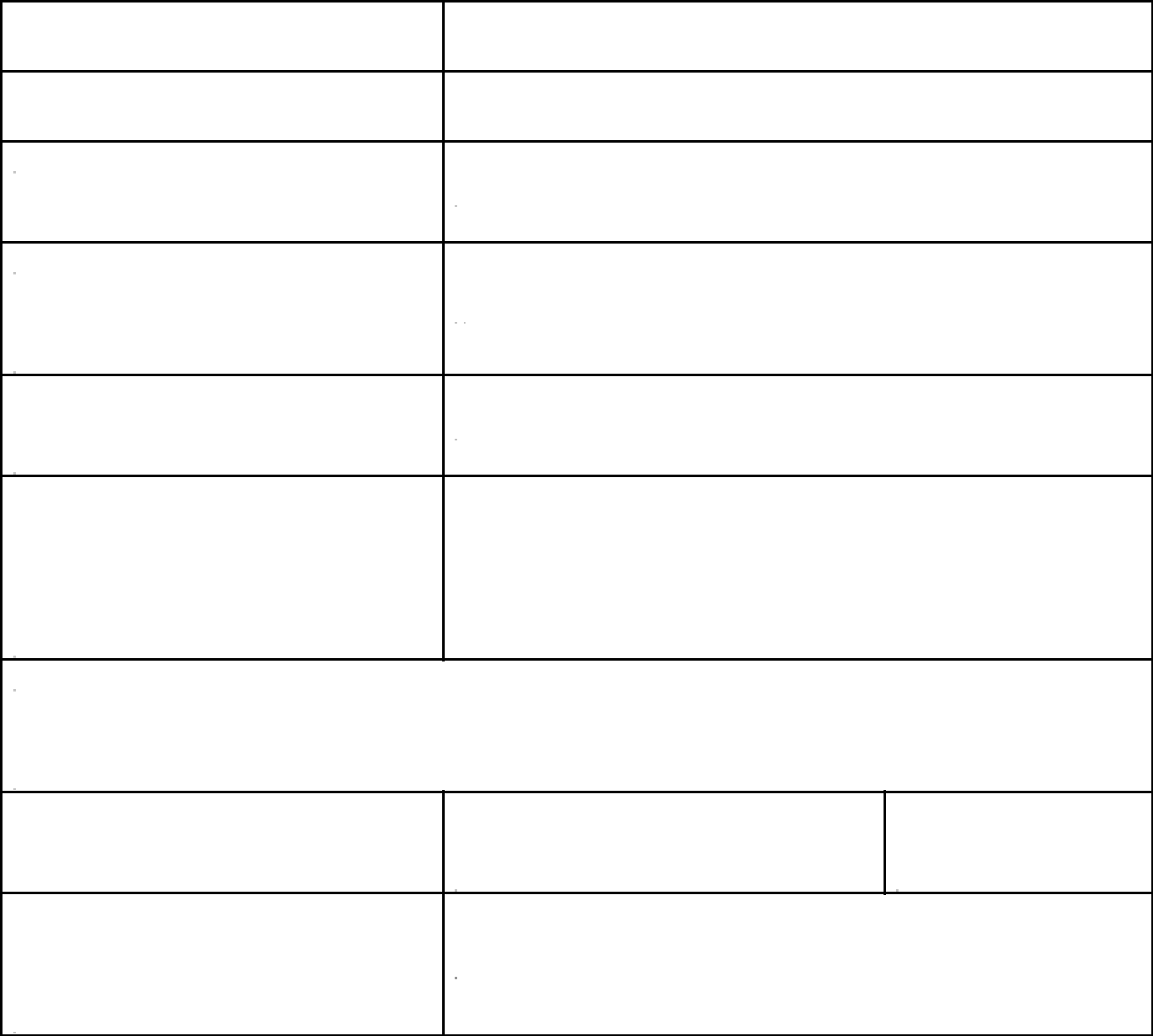 ФИО участника	НоминацияВозрастГородФИО педагогаНаправляющаяорганизация / НазваниеколлективаИСПОЛНИТЕЛЬСКАЯ ПРОГРАММАНазвание:	Композитор:	Хронометраж:Ссылка на видеозаписьвыступления:ЗАЯВКАНа участие во Всероссийском фестивале детского и юношеского творчества«Должны смеяться дети» (заочный)ДЛЯ АНСАМБЛЕЙСОГЛАСИЕпосетителя сайта на обработку персональных данныхНастоящим свободно, своей волей и в своем интересе даю согласие АНО «Центр современного искусства «Терция», которая находится по адресу: г. Москва, ул. Челюскинская, д. 9, помещение 17 (далее – Организация), на автоматизированную и неавтоматизированную обработку моих персональных данных, в том числе с использованием интернет-сервисов Google analytics, Яндекс.Метрика, Google Doubleclick в соответствии со следующим перечнем:фамилия, имя, отчество (в том числе ФИО ребенка, в случае оформления заявки на него);возраст (в том числе возраст несовершеннолетнего, на которого заполняется заявка);место работы/учебы (в том числе место учебы несовершеннолетнего, на которого заполняется заявка);телефон;адрес электронной почты;фото и видеоматериалы (в случае ведения Организацией видео и фотосъемки мероприятий с моим участием и/или участием несовершеннолетнего, на которого оформляется заявка);город проживания;источник захода на сайт https://www.tertia-music.com/ (далее – Сайт Организации) и информация поискового или рекламного запроса;данные о пользовательском устройстве (среди которых разрешение, версия и другие атрибуты, характеризующие пользовательское устройство);пользовательские	клики,	просмотры	страниц,	заполнения	полей,	показы	и просмотры баннеров и видео;– данные, характеризующие аудиторные сегменты;– параметры сессии;– данные о времени посещения;– идентификатор пользователя, хранимый в cookie,для целей повышения осведомленности посетителей Сайта Организации об услугах Организации, предоставления релевантной рекламной информации и оптимизации рекламы.Также даю свое согласие на предоставление Организацией моих персональных данных как посетителя Сайта Организации агентствам, с которыми сотрудничает Организация. Организация вправе осуществлять обработку моих персональных данных следующими способами: сбор, запись, систематизация, накопление, хранение, обновление, изменение, использование, передача (распространение, предоставление, доступ).Настоящее согласие вступает в силу с момента моего перехода на Сайт Организации и действует в течение сроков, установленных действующим законодательством РФ.Название коллектива или ФИО всех участников (при отсутствии названия)НоминацияВозраст (указывается возраст и количество участников, например: 8 лет – 2, 10 лет –1)ГородФИО педагогаНаправляющая организацияИСПОЛНИТЕЛЬСКАЯ ПРОГРАММАИСПОЛНИТЕЛЬСКАЯ ПРОГРАММАИСПОЛНИТЕЛЬСКАЯ ПРОГРАММАНазвание:Композитор:Хронометраж:Ссылка на видеозапись выступления: